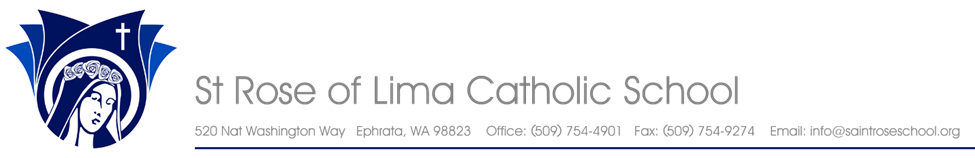 Friday Newsletter 								March 26,  2021Open House!Monday, April 12th, 5-7 p.m.In the Building! Attend at your convenience.State TestingSt. Rose Students will not take the state test (SBA) this year. We usually do and our students score well. We will return to administering this test next year. Our students take the STAR assessment in math and reading every month. It shows us student growth, grade level, areas of weakness, and predict how they would do on state testing. The middle school also uses this test to place our students in 7th grade.Easter Egg Hunt!Catholics celebrate Easter for 50 days! We will have our Easter Egg hunt on Monday, April 5th. We are asking for 5 parents to sign up to stuff eggs at 8:30 am. And another 5 parents to hide eggs at 1:15, and run the hunt at 2:00. We are hiding 1500 eggs this year. We need donations of plastic eggs and candy. Thank you!!!!Friday, May 14th, will be a half day due to the golf tournament. Sign up a teamCoconut CrawlSaturday, May 8th this year. Save the Date! Registrations go out on Friday!Please remember, our new drop off system begins on our first day back, Monday April 5th. Park in any parking space in our front parking lot and release your student to enter the building after 7:45 am. They need to wear a face mask and have a completed health form. We will meet students at the door and guide them through the process. Please exit your car on Nat Washington to keep away from student foot traffic.Early Enrollment for Next Year is Open!See the website for forms and details, or call the school. Please get your paperwork and registration fee in to reserve your spot. Several of our classes were full this year, we want you to have a spot.Golf Tournament ScrambleDate: Friday, May 14, 2021 Time Check In: 11:00amShotgun Start: 1:00pm Place: Lakeview Golf & Country Club 19547 Golf Club Road NW Soap Lake, WA 98848 Questions Email: alumni@saintroseschool.orgCandy money due date has been changed to April 7th. Contact Dara at 509-750-1371 if you have questions.